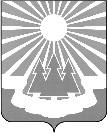 Администрация
муниципального образования «Светогорское городское поселение» Выборгского района Ленинградской областиПОСТАНОВЛЕНИЕО внесении изменений в постановление администрации от 27.12.2016 № 764 
«Об утверждении плана реализации Региональной программы капитального ремонта общего имущества в многоквартирных домах, расположенных на территории 
МО «Светогорское городское поселение» в 2017 году и реестра многоквартирных домов, которые подлежат капитальному ремонту на территории муниципального образования «Светогорское городское поселение» Выборгского района Ленинградской области, 
в 2017 году»В соответствии с частью 7 статьи 168 Жилищного Кодекса Российской Федерации 
и Порядком разработки и утверждения краткосрочных планов реализации Региональной программы капитального ремонта общего имущества в многоквартирных домах, расположенных на территории Ленинградской области, на 2014-2043 годы, утвержденного постановлением Правительства Ленинградской области от 30.05.2014 № 218 (в ред. Постановления Правительства Ленинградской области от 25.08.2014 № 382), в целях реализации закона Ленинградской области от 29.11.2013 № 82-оз «Об отдельных вопросах организации и проведения капитального ремонта общего имущества в многоквартирных домах, расположенных на территории Ленинградской области», администрация 
МО «Светогорское городское поселение» П О С Т А Н О В Л Я Е Т:1.Внести в постановление администрации от 27.12.2016 № 764 «Об утверждении плана реализации Региональной программы капитального ремонта общего имущества 
в многоквартирных домах, расположенных на территории МО «Светогорское городское поселение» в 2017 году и реестра многоквартирных домов, которые подлежат капитальному ремонту на территории муниципального образования «Светогорское городское поселение» Выборгского района Ленинградской области, в 2017 году» (далее - постановление) следующие изменения:	1.1. Приложение №1 изложить в новой редакции в соответствии с приложением 
№1 к настоящему постановлению.	1.2 Приложение №2 изложить в новой редакции в соответствии с приложением 
№2 к настоящему постановлению.	2. Опубликовать настоящее постановление в газете «Вуокса» и разместить 
на официальном сайте МО «Светогорское городское поселение» www.mo-svetogorsk.ru 	3. Контроль за исполнением настоящего постановления оставляю за собой.И. о. главы администрации								А.А. Ренжин19.06.2017№317